Утвержденопостановлением Администрациигородского округа Верхотурскийот 25.05.2020г. № 364«Об установлении публичного сервитута»ОПИСАНИЕ МЕСТОПОЛОЖЕНИЯ ГРАНИЦПубличный сервитут для размещения объекта ВЛ-0,4 кВ с опоры №33 ВЛ-0,4 кВ Новая Фура от ТП-1502(наименование объекта, местоположение границ которого описано (далее - объект)Раздел 1Раздел 2Раздел 3Раздел 4Сведения об объектеСведения об объектеСведения об объектеN п/пХарактеристики объектаОписание характеристик1231Местоположение объектаСвердловская область, Верхотурский р-н, Привокзальный п2Площадь объекта ± величина погрешности определения площади (P ± ∆P), м²461 ± 83Иные характеристики объекта1. Публичный сервитут устанавливается (согласно п. 1 ст. 39.37 Глава V.7. "Установление публичного сервитута в отдельных целях" Земельного кодекса Российской Федерации от 25 октября 2001 г. N 136-ФЗ) для использования земельных участков и (или) земель в целях размещения объектов электросетевого для эксплуатации линии электропередачи «ВЛ-0,4 кВ с опоры №33 ВЛ-0,4 кВ Новая Фура от ТП-1502» с кадастровым номером 66:09:0201013:974 сроком на 49 лет.Сведения о местоположении границ объектаСведения о местоположении границ объектаСведения о местоположении границ объектаСведения о местоположении границ объектаСведения о местоположении границ объектаСведения о местоположении границ объекта1. Система координат МСК-66, зона 11. Система координат МСК-66, зона 11. Система координат МСК-66, зона 11. Система координат МСК-66, зона 11. Система координат МСК-66, зона 11. Система координат МСК-66, зона 12. Сведения о характерных точках границ объекта2. Сведения о характерных точках границ объекта2. Сведения о характерных точках границ объекта2. Сведения о характерных точках границ объекта2. Сведения о характерных точках границ объекта2. Сведения о характерных точках границ объектаОбозначение характерных точек границКоординаты, мКоординаты, мМетод определения координат характерной точкиСредняя квадратическая погрешность положения характерной точки (Mt), мОписание обозначения точки на местности (при наличии)Обозначение характерных точек границXYМетод определения координат характерной точкиСредняя квадратическая погрешность положения характерной точки (Mt), мОписание обозначения точки на местности (при наличии)1234561616631.111540727.16Метод спутниковых геодезических измерений (определений)0.1-2616632.521540694.05Метод спутниковых геодезических измерений (определений)0.1-3616634.151540659.31Метод спутниковых геодезических измерений (определений)0.1-4616636.671540612.12Метод спутниковых геодезических измерений (определений)0.1-5616640.661540612.32Метод спутниковых геодезических измерений (определений)0.1-6616638.151540659.50Метод спутниковых геодезических измерений (определений)0.1-7616636.521540694.24Метод спутниковых геодезических измерений (определений)0.1-8616635.111540727.33Метод спутниковых геодезических измерений (определений)0.1-1616631.111540727.16Метод спутниковых геодезических измерений (определений)0.1-3. Сведения о характерных точках части (частей) границы объекта3. Сведения о характерных точках части (частей) границы объекта3. Сведения о характерных точках части (частей) границы объекта3. Сведения о характерных точках части (частей) границы объекта3. Сведения о характерных точках части (частей) границы объекта3. Сведения о характерных точках части (частей) границы объектаОбозначение характерных точек части границыКоординаты, мКоординаты, мМетод определения координат характерной точкиСредняя квадратическая погрешность положения характерной точки (Mt), мОписание обозначения точки на местности (при наличии)Обозначение характерных точек части границыXYМетод определения координат характерной точкиСредняя квадратическая погрешность положения характерной точки (Mt), мОписание обозначения точки на местности (при наличии)123456------------Сведения о местоположении измененных (уточненных) границ объектаСведения о местоположении измененных (уточненных) границ объектаСведения о местоположении измененных (уточненных) границ объектаСведения о местоположении измененных (уточненных) границ объектаСведения о местоположении измененных (уточненных) границ объектаСведения о местоположении измененных (уточненных) границ объектаСведения о местоположении измененных (уточненных) границ объектаСведения о местоположении измененных (уточненных) границ объекта1. Система координат МСК-66, зона 11. Система координат МСК-66, зона 11. Система координат МСК-66, зона 11. Система координат МСК-66, зона 11. Система координат МСК-66, зона 11. Система координат МСК-66, зона 11. Система координат МСК-66, зона 11. Система координат МСК-66, зона 12. Сведения о характерных точках границ объекта2. Сведения о характерных точках границ объекта2. Сведения о характерных точках границ объекта2. Сведения о характерных точках границ объекта2. Сведения о характерных точках границ объекта2. Сведения о характерных точках границ объекта2. Сведения о характерных точках границ объекта2. Сведения о характерных точках границ объектаОбозначение характерных точек границСуществующие координаты, мСуществующие координаты, мИзмененные (уточненные) координаты, мИзмененные (уточненные) координаты, мМетод определения координат характерной точкиСредняя квадратическая погрешность положения характерной точки (Mt), мОписание обозначения точки на местности (при наличии)Обозначение характерных точек границXYXYМетод определения координат характерной точкиСредняя квадратическая погрешность положения характерной точки (Mt), мОписание обозначения точки на местности (при наличии)12345678--------3. Сведения о характерных точках части (частей) границы объекта3. Сведения о характерных точках части (частей) границы объекта3. Сведения о характерных точках части (частей) границы объекта3. Сведения о характерных точках части (частей) границы объекта3. Сведения о характерных точках части (частей) границы объекта3. Сведения о характерных точках части (частей) границы объекта3. Сведения о характерных точках части (частей) границы объекта3. Сведения о характерных точках части (частей) границы объектаОбозначение характерных точек части границыСуществующие координаты, мСуществующие координаты, мИзмененные (уточненные) координаты, мИзмененные (уточненные) координаты, мМетод определения координат характерной точкиСредняя квадратическая погрешность положения характерной точки (Mt), мОписание обозначения точки на местности (при наличии)Обозначение характерных точек части границыXYXYМетод определения координат характерной точкиСредняя квадратическая погрешность положения характерной точки (Mt), мОписание обозначения точки на местности (при наличии)12345678----------------План границ объекта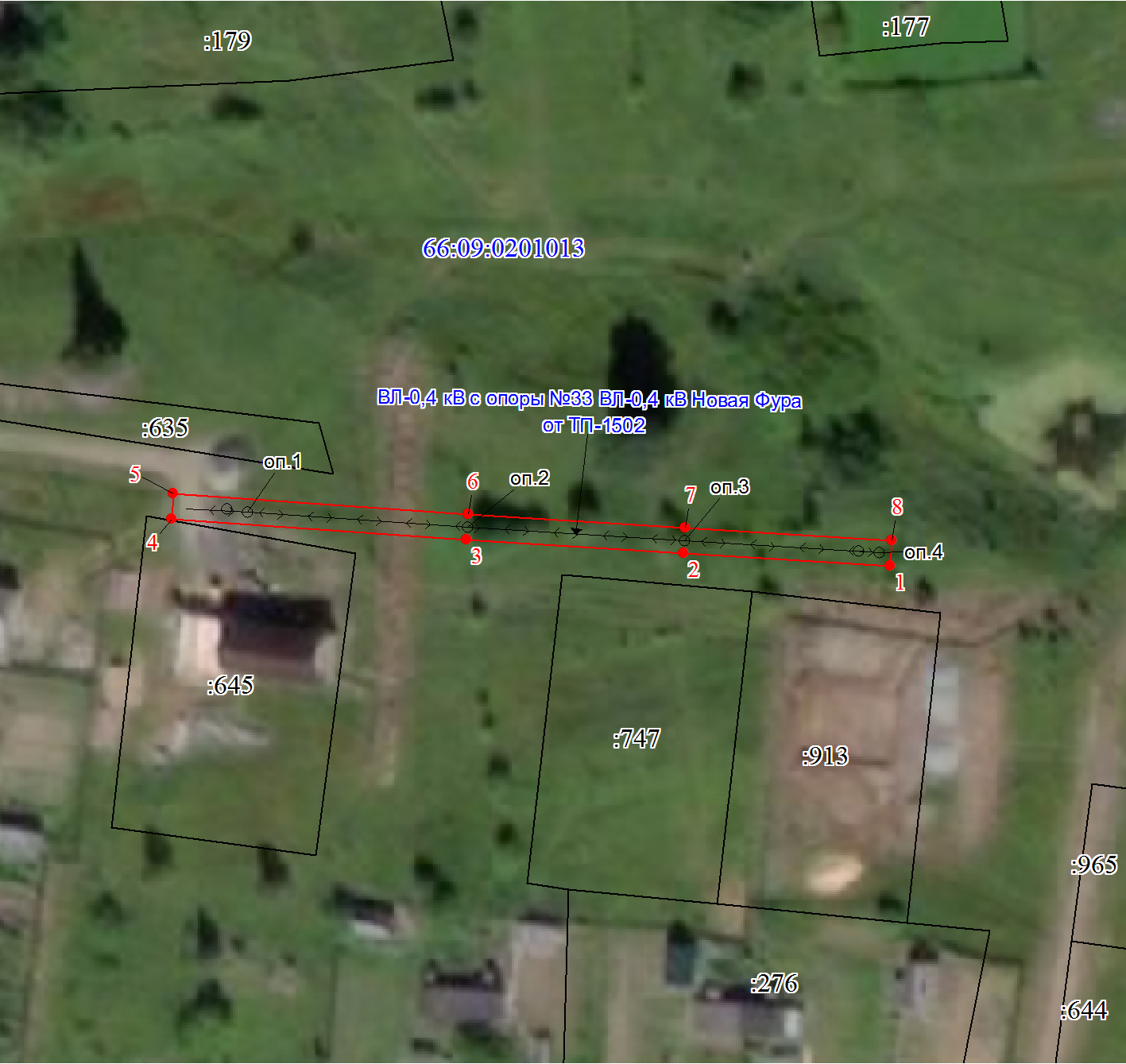 Масштаб 1:1000Используемые условные знаки и обозначения:Используемые условные знаки и обозначения: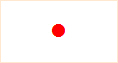 Характерная точка границы объекта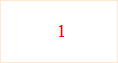 Надписи номеров характерных точек границы объекта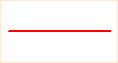 Граница объекта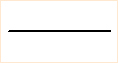 Существующая часть границы, имеющиеся в ЕГРН сведения о которой достаточны для определения ее местоположения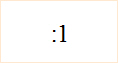 Надписи кадастрового номера земельного участка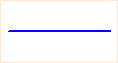 Граница кадастрового квартала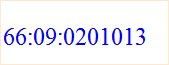 Обозначение кадастрового квартала